LAS CIENCIAS SOCIALESEl ser humano siempre se ha preguntado por el mundo que lo rodea, los fenómenos de la naturaleza le causan curiosidad y además, quisiera poderlos controlar para mejorar su vida. Pero las respuestas que el ser humano construye frente a los grandes misterios pueden ser de varios tipos. Las respuestas que se fundamentan en las creencias en un ser superior, que serán respuestas religiosas, y las respuestas que se fundamentan en la utilización de métodos racionales, con base en la observación, que serán respuestas de tipo científico. 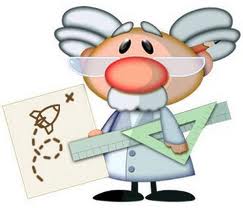 Para la religión lo más importante es creer, tener fe, mientras que para la ciencia lo más importante es tener evidencias comprobables, basadas en la aplicación de un método.La ciencia comienza cuando un ser humano cualquiera intenta responder una pregunta que le causa mucha curiosidad, de la que aún no se conoce respuesta, y para lograrlo aplica el método científico. Si tiene éxito puede llegar a construir una nueva teoría que explique de mejor forma los misterios que antes no se podían comprender. Por eso se dice que la ciencia está en constante perfeccionamiento y evolución, al criticar teorías anteriores con una teoría nueva que de una mejor explicación. Aquellas ciencias que se dedican a responder preguntas en torno a la naturaleza se llaman ciencias naturales, entre las que se encuentran la astronomía, la biología, la química y la física. Las que se dedican a responder preguntas en torno a la sociedad se llaman ciencias sociales.Además de estudiar cosas distintas también se diferencia en sus métodos, puestos que los científicos naturales estudian a través de la observación en laboratorio y la explicación con fórmulas y experimentos, y los científicos sociales estudian con la observación a los grupos humanos, el análisis de fuentes, las entrevistas, la estadística y la revisión teórica.Las ciencias sociales buscan comprender el porqué de los comportamientos de la sociedad, tanto en otros tiempos como en nuestra época actual, comprender la cultura, para tratar de hacer del mundo un lugar cada vez mejor.Entre las ciencias sociales más importantes podemos destacar:La historia, que estudia los grupos humanos a través del tiempo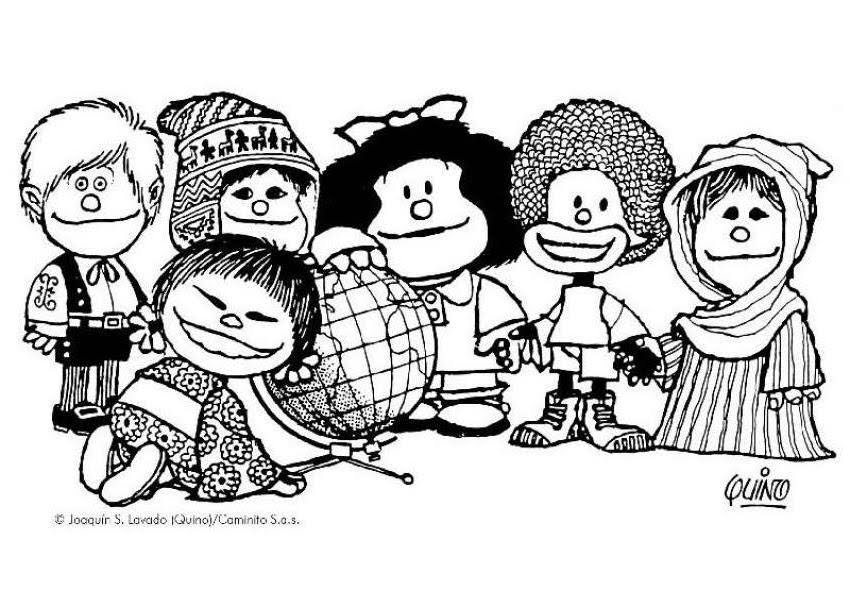 La geografía, que estudia el espacio geográfico y su relación con el ser humanoLa economía, que estudia la manera como las sociedades producen y administran sus recursosLa política, que estudia la manera como las sociedades se organizan y ejercen el poderLa antropología, que estudia las diferentes culturasLa sociología, que estudia los hechos socialesLa psicología, que estudia el comportamiento de los individuosEl trabajo social, que interviene en grupos sociales para mejorar sus condiciones de vidaAdemás, las ciencias sociales se relacionan con otros tipos de conocimiento como la arqueología, el derecho, la comunicación social  y la administración, puesto que comparten intereses comunes. 